Ознакомьтесь. Законспектируйте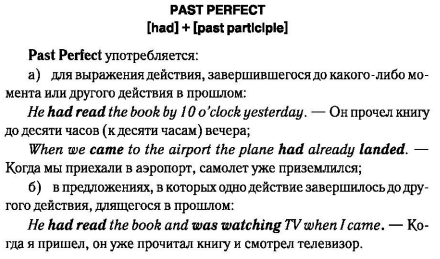 Конструкция: Подлежащее + had + V(3-ей форме или ed)…Посмотрите таблицу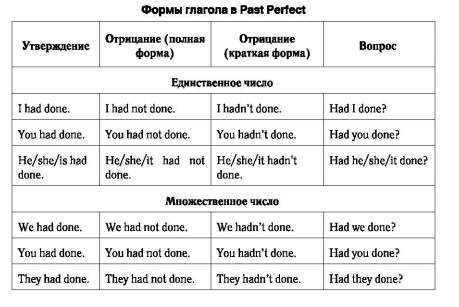 Выполните упражнение. Напишите предложения с 5 по 10-е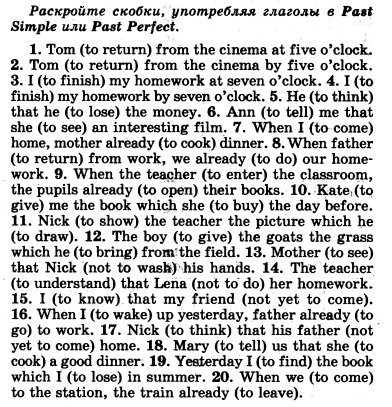 